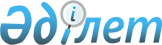 Об утвреждении плана по управлению пастбищами и их использованию по Сырдарьинскому району на 2019-2020 годы
					
			Утративший силу
			
			
		
					Решение Сырдарьинского районного маслихата Кызылординской области от 10 апреля 2019 года № 299. Зарегистрировано Департаментом юстиции Кызылординской области 12 апреля 2019 года № 6770. Утратило силу решением Сырдарьинского районного маслихата Кызылординской области от 3 июля 2020 года № 417
      Сноска. Утратило силу решением Сырдарьинского районного маслихата Кызылординской области от 03.07.2020 № 417 (вводится в действие со дня первого официального опубликования).
      В соответствии с подпунктом 1 статьи 8 Закона Республики Казахстан от 20 февраля 2017 года "О пастбищах" Сырдарьинский районный маслихат РЕШИЛ:
      1. Утвердить план по управлению пастбищами и их использованию по Сырдарьинскому району на 2019-2020 годы согласно приложению.
      2. Настоящее решение вводится в действие со дня первого официального опубликования. План мероприятий по управлению пастбищами и их использованию по Сырдарьинскому району на 2019-2020 годы
      1) Схема (карта) расположения пастбищ на территории в разрезе категорий земель, собственников земельных участков и землепользователей на основании правоустанавливающих документов;
      2) приемлемые схемы пастбищеоборотов;
      3) карта с обозначением внешних и внутренних границ и площадей пастбищ, в том числе сезонных, объектов пастбищной инфраструктуры;
      4) схема доступа пастбищепользователей к водоисточникам (озерам, рекам, прудам, копаням, оросительным или обводнительным каналам, трубчатым или шахтным колодцам) составленную согласно норме потребления воды;
      5) схема перераспределения пастбищ для размещения поголовья сельскохозяйственных животных физических и (или) юридических лиц, у которых отсутствуют пастбища, и перемещения его на предоставляемые пастбища;
      6) схема размещения поголовья сельскохозяйственных животных на отгонных пастбищах физических и (или) юридических лиц, не обеспеченных пастбищами, расположенными при поселке, сельском округе;
      7) календарный график по использованию пастбищ, устанавливающий сезонные маршруты выпаса и передвижения сельскохозяйственных животных. Схема (карта) расположения пастбищ на территории в разрезе категорий земель, собственников земельных участков и землепользователей на основании правоустанавливающих документов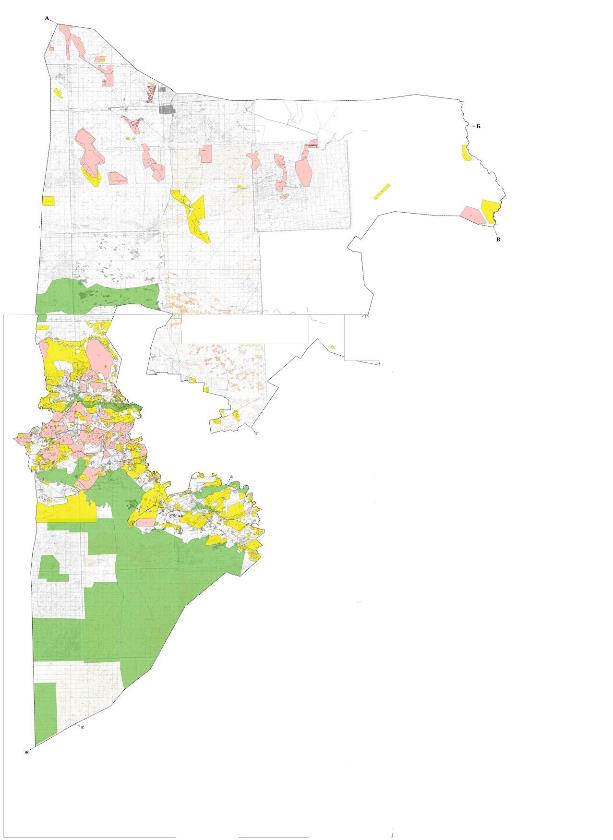  Условные знаки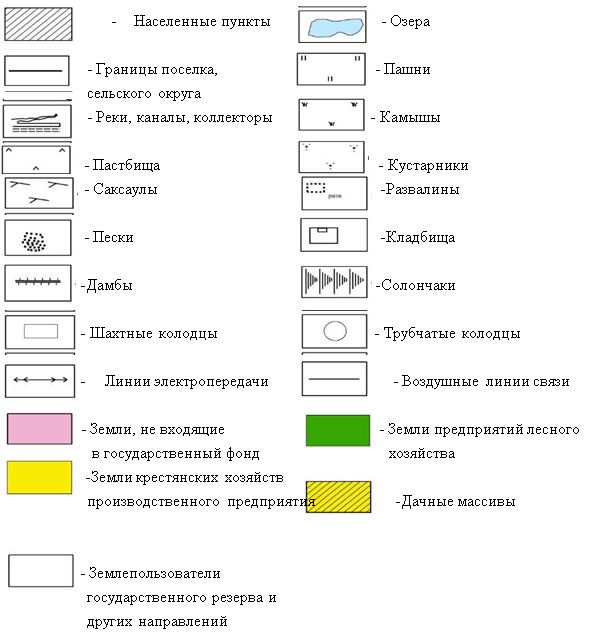  Список землепользователей для использования сельскохозяйственного назначения
      Расшифровка аббревиатур:
      к/х–крестьянское хозяйство; ТОО – товарищество с ограниченной ответственностью; ПТ – полное товарищество; СП –совместное предприятие; ГУ- государственное учреждение; АО – акционерное общество; РГП ОДСП – республиканское государственное предриятие объединенная дирекция строящихся предприятий. Приемлемые схемы пастбищеоборотов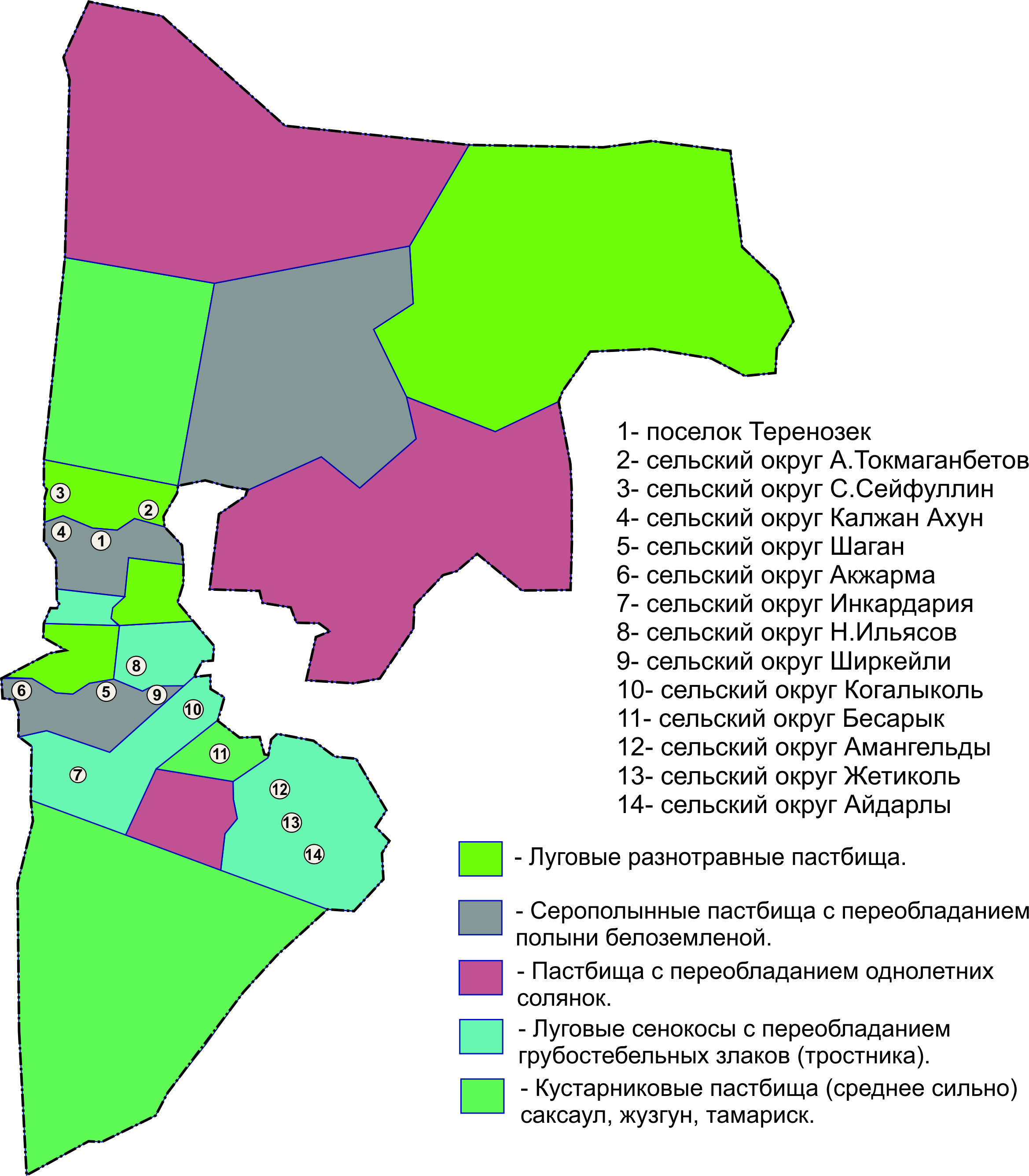  Карта с обозначением внешних и внутренних границ и площадей пастбищ, в том числе сезонных, объектов пастбищной инфраструктуры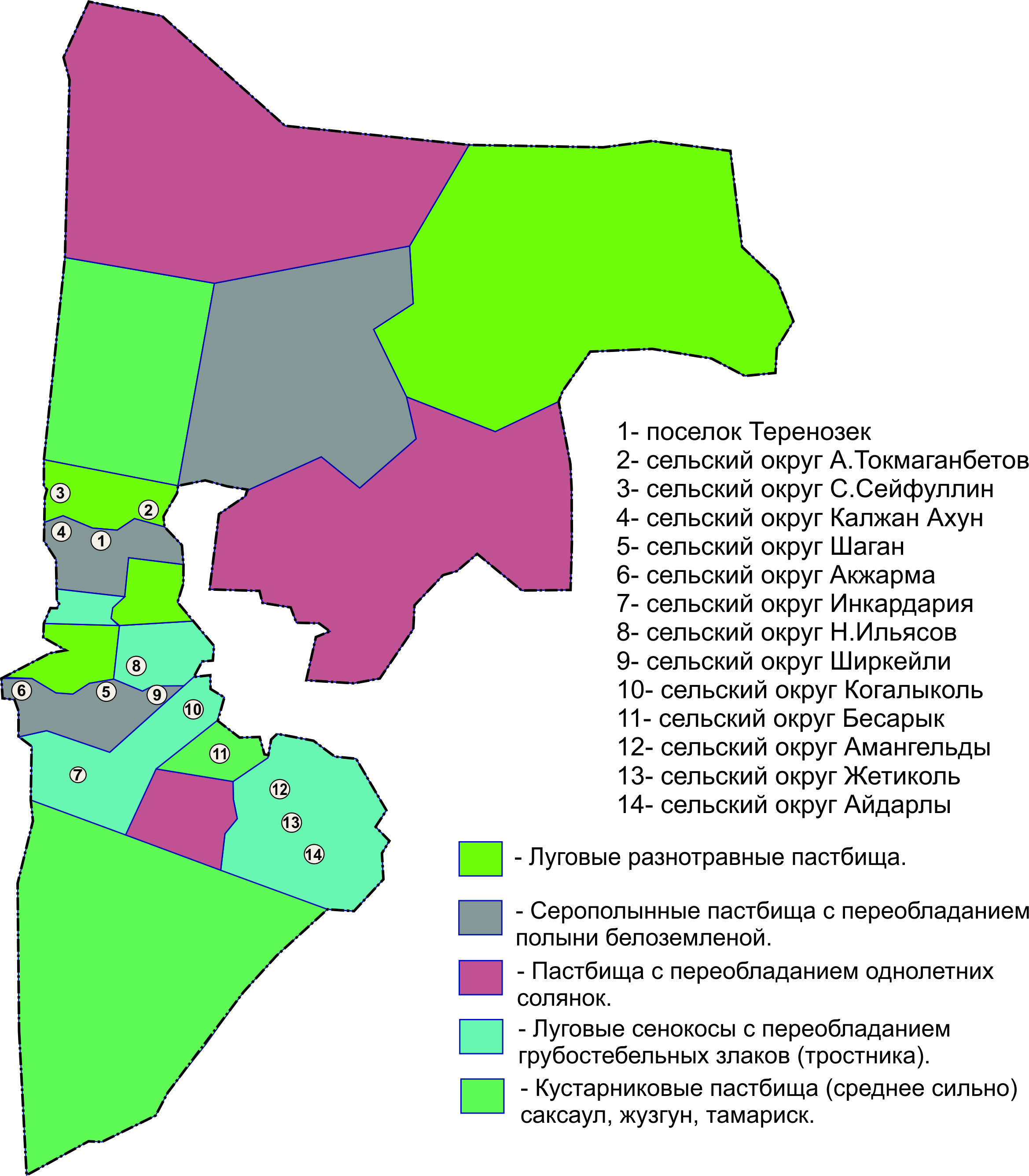  Схема доступа пастбищепользователей к водоисточникам (озерам, рекам, прудам, копаням, оросительным или обводнительным каналам, трубчатым или шахтным колодцам) составленную согласно норме потребления воды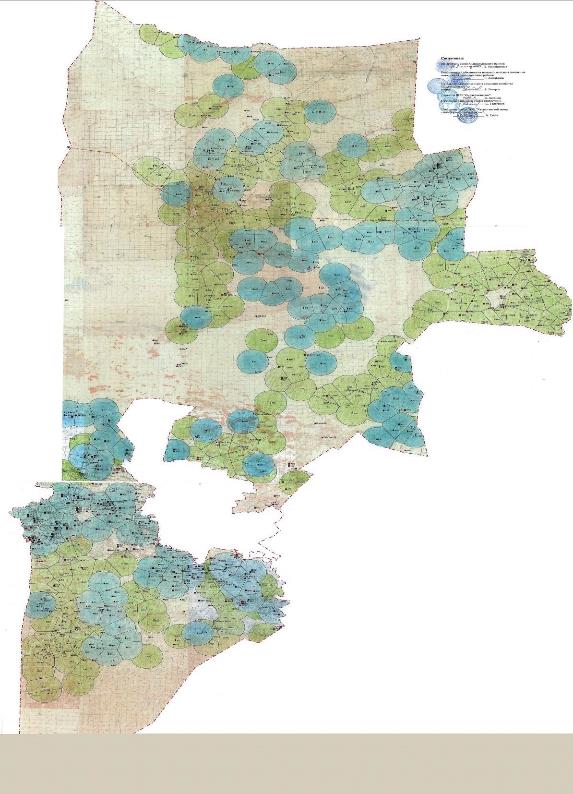  Условные знаки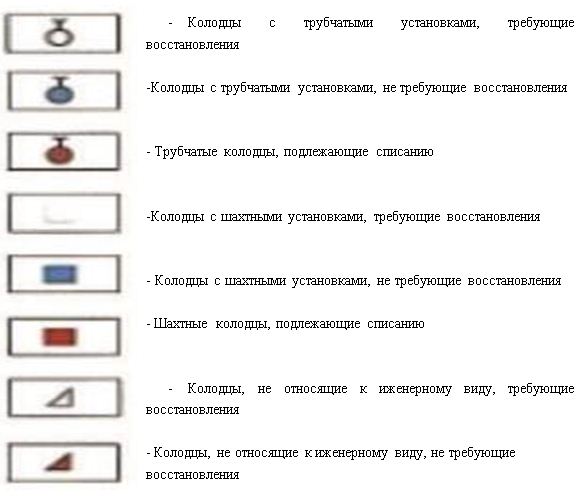  Схема перераспределения пастбищ для размещения поголовья сельскохозяйственных животных физических и (или) юридических лиц, у которых отсутствуют пастбища, и перемещения его на предоставляемые пастбища
      Расшифровка аббревиатур:
      КРС – крупнорогатый скот; МРС – мелкорогатый скот. Схема размещения поголовья сельскохозяйственных животных на отгонных пастбищах физических и (или) юридических лиц, не обеспеченных пастбищами, расположенными при поселке, сельском округе;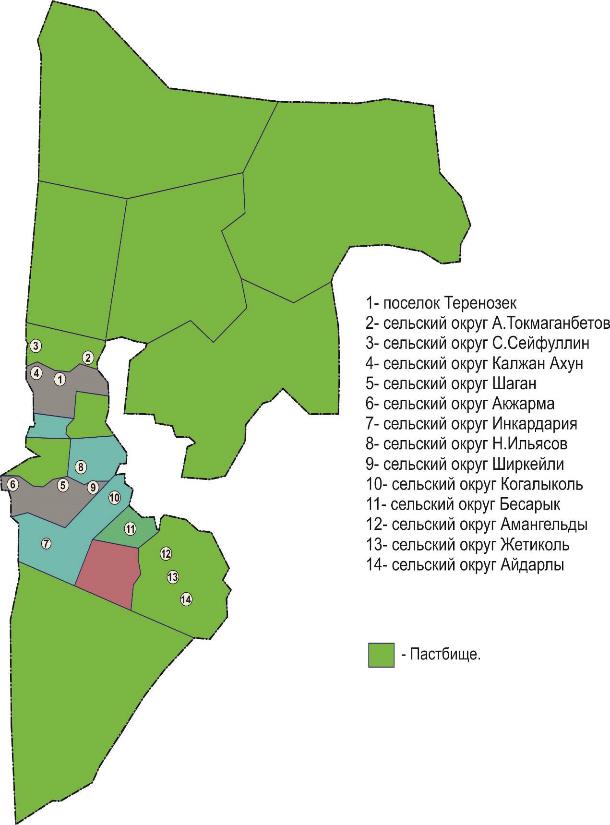  Календарный график по использованию пастбищ, устанавливающий сезонные маршруты выпаса и передвижения сельскохозяйственных животных
      Календарный график по использованию пастбищ, устанавливающий сезонные маршруты выпаса и передвижения сельскохозяйственных животных. А также длительность периода выпаса:
      -длительность период выпаса зависит от видов сельскохозяйственных животных и почвенно-климатических условии;
      - саксаула-кустарниковых степ и степных – 180-200 күн,
      - в пустыне – 150-180 күн, 
      При этом, продолжительность выпаса зависит от крупного рогатого скота молочного направления – минимальный, а для мяса крупного рогатого скота овец, лошадей, верблюдов – максимальный и от глубины снежного покрова, плотности снега и других факторов. Разделение земель района по категориям
      Сырдарьинский район обоснованный сельскому хозяйству, в последнее время динамично развивающийся регион по животноводству. При выполнении обязанностей полной обеспечении продовольствием страны развития животноводства занимает особое место, его основой является эффективное и рациональное использование природных пастбищ.
      Эффективное использования избегая деградации пастбищ неотложное задача при осуществления мер по улучшению для земельных собственников и пользователей природных пастбищ.
      В связи с этим, согласно Приказу Министра сельского хозяйства Республики Казахстан от 14 апреля 2015 года № 3-3/332 "Об утверждении предельно допустимой нормы нагрузки на общую площадь пастбищ" акиматом Сырдарьинского района проведен анализ состояния обеспеченности поголовья скота пастбищами на территориях крестьянских хозяйств и сельских округов.
      Климат района резко континентальный, зима сравнительно холодная, лето жаркое, засушливое. Среднегодовая температура воздуха в январе — (9–13С), июля — (+29-35С). ). Среднегодовой размер осадков — 100–150 мм. Цвет почва на севере серый, песчанно серый, местность ровная, в центральной части почва песчаная, песчано-глинистая, серого цвета.
      В настоящее время по району количество поголовье составляет: 1258 верблюдов, КРС - 32826, МРС - 26737, лошадей - 14103, птиц - 13236 и а также в аульных округах Сырдарьинсгого района имеются 15 ваннакупочных пунктов, 14 пунктов искуственного осеменения, 14 скотомогильника (биотермческие колодцы).
       В Сырдарьинский район входят 13 сельских округов и 1 поселок. Информация о численности сельскохозяйственных животных Информация об объектах ветеринарно-санитарии
					© 2012. РГП на ПХВ «Институт законодательства и правовой информации Республики Казахстан» Министерства юстиции Республики Казахстан
				
      Председатель очередной 36 сессии
районного маслихата:

Ж.Налибаева

      Секретарь районного маслихата:

Е.Ажикенов
Приложение к решению Сырдарьинского районного маслихата от 10 апреля 2019 года №299
№
Наименование
1
Мизамбаев Куаныш
2
Жарлыкасов Тулеген
3
Аханова Айнур
4
Каршыгаев Омирзак
5
Бисенов Ербол
6
Әбилдаев Әдилбай
7
Альжанов Ержан
8
Аблаев Бекболат
9
Кадыров Бердибек
10
Кайранбаев Берик
11
Копжанов Орынбасар
12
Абдуллаев Сержан
13
Абдуллаев Сержан
14
Досеков Артур
15
СП "Аккорд Окан"
16
СП "Аккорд Окан"
17
Ибрашев Кази
18
Шалбаева Перуза
19
Токбергенов Кайрат
20
Рахметов Сейтжан
21
СП "Аккорд Окан"
22
Болтаев Нурпейс
23
Бадраков Нуркен
24
Нургалиев Сарсенбай
25
ТОО "Магжан и К"
26
Сыздыков Еркин
27
Алданазаров Гайнолла
28
Жанахметов Амангелды
29
ТОО "Магжан и К"
30
ТОО "Шаган"
31
ТОО "Шаган"
32
Кенесариева Гульмира
33
Ташимова Турсынкуль
34
Кабылбаев Болат
35
ТОО "Бесарык"
36
Хаджиев Сайдарахман
37
Мусаулы Кожанбай
38
Жунисбеков Дүйсенгали
39
Жунисбеков Дүйсенгали
40
ТОО "Бесарык"
41
ТОО "Магжан и К"
42
Дуйсебаев Нурлан
43
Нурманов Айбол
44
Альмаханов Дарханбек
45
Сейтов Нурлыбек
46
Елубаева Кунсулу
47
Мадиярова Нагима
48
Ешжанова Салтанат
49
Сулейменов Жанболат
50
Измаганбетов Жуматай
51
Ембергенова Гаухар
52
Есенов Расул
53
Есенов Расул
54
Отепов Дайрабай
55
Сулейменова Эльмира
56
Даулетбаев Нурхан
57
Серикбай Исатай
58
Бисенов Ербол
59
Надиров Болат
60
Ералиев Дархан
61
Косуаков Нуржан
62
Кулбаев Алдаберген
63
ТОО "Petroleum-da ta monitoring"
64
Аяпов Болатбек
65
Алибаев Айтуар
66
к/х "Кунхожа"
67
Рахманшиев Шопанбай
68
Ержанова Мария
69
Шалдыбаев Орынбек
70
Нуртазаев Галым
71
ТОО "Абзал и К"
72
Омаров Сейлбек
73
Кулбаев Алдаберген
74
Кулбаев Алдаберген
75
ТОО "Каз Агро Сервис"
76
ТОО "Сейфуллин Жер"
77
Ибраемова Перизат
78
Агабаев Бауыржан
79
Сариев Базарбай
80
Ешмуратов Рахымжан
81
ТОО "Бесарык"
82
Примбет Аскар.
83
Карайов Омирбек
84
Жанадилова Дариха
85
Жанадилова Дариха
86
Абдыкалыкова Жазира
87
Махатов Жолдасбек
88
Бисенбаев Мирамкул
89
Бисенбаев Мирамкул
90
Бисенбаев Мирамкул
91
Рахметов Болат
92
Убайдулла Ерлан
93
Пиржанов Сапабек
94
Шакиев Ерболат
95
Мырзамбетов Комбай
96
Сызыдыков Нурлан
97
Садыков Абдулла
98
Молдахметов Нурсултан
99
ТОО "Магжан и К"
100
ТОО "Магжан и К"
101
Ерманов Габит
102
Ермаганбетов Батырбек
103
Ережепова Кулайхан
104
Натишаева Акерке
105
Абилкасымов Мурат
106
Пиримбет Аскар
107
Жусупбеков Талгат
108
Алиев Ауесхан
109
Болатов Асхат
110
Бисенов Аманбек
111
ТОО "Токмаганбетов"
112
Камалов Жарылкасын
113
Сейтаскарова Роза
114
Аханов Ахметкали
115
Конакбай Уали
116
Айыпов Алмас
117
Абулов Юлдашбек
118
Абсадиков Тыныштыкбай
119
Нуртазаев Галым
120
Айтбаева Назерке
121
Жарасов Аскер
122
Камалов Азамат
123
Козтаева Жулдыз
124
Алтынбекова Калдыкул
125
ТОО "Мади Кажи"
126
ТОО "Шаган"
127
ТОО "Мади Кажи"
128
ТОО "Акжарма жер"
129
Рахменова Багланкул
130
Досеков Серикбай
131
Тажимуратов Жамалатдин
132
Алтынбекова Шахизат
133
Нурумбетов Жанарбек
134
Ыскак Ерлан
135
Маханбетов Акылбек
136
Омарова Айгуль
137
Конырбаев Абдибек
138
Накипов Айдос
139
Сейтимов Абдмажит
140
Бахтияр Бегалы
141
Тайбасар Есентай
142
Абенов Айтжан
143
ТОО "Мади Кажы"
144
 к/х "Ералиева" 
145
ТОО "Мади Кажи"
146
Жусипбайулы Зайдагали
147
к/х "Кызылдихан"
148
ТОО "Мади Кажи"
149
к\х "БАК"
150
к/х "Ералиева"
151
ТОО "Акжарма жер"
152
ТОО "Мади Кажи"
153
ТОО "Акжарма жер"
154
к/х "Маматова П"
155
ТОО "Мади Кажи"
156
к/х "Жаппас"
157
ТОО "Мади Кажи"
158
ТОО "Мади Кажи"
159
ТОО "Мади Кажи"
160
Матауысов Абдулла
161
Мустапаева Балдырган
162
Байназаров Сафарбек
163
Мусилимулы Дауылкожа
164
Куншыгаров Жалгас
165
Мусилимулы Дауылкожа
166
Бисенов Ербол
167
Жеткергенов Бактияр
168
Тлегенова Алтынкул
169
Тлегенова Алтынкул
170
Кунтуов Бауыржан
171
Манабаева Зарухан
172
Бухарбаев Есенбек
173
Байымбетов Гани
174
Ахметов Райбек
175
ТОО "Жамбыл 2030"
176
ТОО "Сейфуллин жер"
177
к/х "Акжарма 2"
178
Кундызбаев Есмахан
179
Калдыбекова Гульмира
180
ТОО "Мади Кажи"
181
ТОО "Шаган"
182
Ешнияз Рая
183
ТОО "Каз Агро Сервис"
184
РГП ОДСП "Арал"
185
Жуманов Уразбай
186
Кырлиг Виктор
187
Шагиева Патима
188
Жанадилова Дариха
189
Смагулов Серикбай
190
Кадыров Бердибек
191
к\х "Жан Арай"
192
к\х "Жан Арай"
193
к\х "Жан Арай"
194
Пиримбет Аскар
195
ТОО "Когалыкол"
196
к/х "Акжарма 1"
197
ТОО "Фемида KZ"
198
Садуакасов Садилла
199
Сексенбаев Жасдаурен
200
ТОО "Мади Кажи"
201
Жундабеков Канатжан
202
Есмаханов Болебай
203
Сарсенбаев Даулет
204
Коммунальное государственное казенное предприятия "Сырдарьинский аграрно-технический колледж" управления образования кызылординской области
205
Абибуллаев Абдулла
206
к/х "БАК"
207
ТОО "Когалыкол"
208
Агинов Беркинбай
209
ТОО "Мади Кажи"
210
ТОО "Мади Кажи"
211
ТОО "Мади Кажи"
212
к/х "Кызылдихан"
213
ТОО "Когалыкол"
214
ТОО "Мади Кажи"
215
ТОО "Мади Кажи"
216
ТОО "Акжарма жер"
217
Кулбаев Алдаберген
218
Кайранбаев Марат
219
к\х "Сыр-Дани"
220
Абдыкадыров Раушанбек
221
Амзеев Бекберген
222
к/х "Кайырсуат"
223
ТОО "Мади Кажи"
224
ТОО "Мади Кажи"
225
Коммунальное государственное учреждение "Сырдарьинское государственное учреждение по охране лесов и животного мира"
226
ТОО "Мади Кажи"
227
ТОО "Мади Кажи"
228
ТОО "Жамбыл 2030"
229
ТОО "Акжарма жер"
230
ТОО "Мади Кажи
231
Изтлеуов Адилжан
232
ТОО "Акжарма Жер"
233 
ТОО "Токмаганбет"
234
ТОО "О. Малибаева"
235
ТОО "Акжарма Жер"
236
ТОО "Токмаганбет"
237
ТОО "Когалыкол"
238
ТОО "Мади Кажи"
239
Коммунальное государственное казенное предприятия "Сырдарьинский аграрно-технический колледж" управления образования кызылординской области
240
ТОО "Шаган"
241
ТОО "Когалыкол"
242
к\х "БАК"
243
ТОО "Мади Кажи"
244
ТОО "Мади Кажи"
245
ТОО "Бесарык"
246
Ахметова Сауле
247
Ермаханов Женисбек
248
Саткеев Даншбай
249
Ахметова Карлыгаш
250
Маханов Мурат
251
Ыскакова Сериккул
252
ТОО "Шаган жер"
253
ТОО "Токмаганбет"
254
Кушимбаев Шарипбай
255
Кушимбаев Шарипбай
256
Кулбаев Алдаберген
257
Мухамедиев Байзак
258
Асанов Бекболат
259
Ниязбаев Бауыржан
260
Сейлханов Ильяс
261
Абытов Жаркынбек
262
Курманкожаев Малик
263
Кеуилжаев Наги
264
Садуакасулы Сандыбай
265
к/х "Магжан"
266
Ишанова Насипа
267
Тлемисова Назтай
268
Карамурзаев Сабит
269
Садуакасова Зарина
270
Пайзулдаев Серик
271
Кушенов Мейржан
272
Бекетаева Шаукат
273
Жусипбайұлы Зайдагали
274
Оспанова Гулнар
275
Цой Николай
276
Макенов Турар
277
Султанов Абзал
278
Тилегенова Алтынкул
279
Бухарбайулы Сералы
280
Даулетбаев Нуржан
281
Сармолдаев Жуматай
282
Керуенбаева Балымкуль
283
Хайдаров Шарипхан
284
Хайдаров Шарипхан
285
Конырбаев Султанбек
286
Смагулов Серикбай
287
Сейлханов Алибек
288
Абдираш Кайрат
289
Бермаганбетов Али
290
Даулбаев Куби
291
Зархумов Максут
292
Касбаева Еркин
293
Архарова Алия
294
Умербеков Кенжебек
295
Мнайдарова Базркул
296
Кушимбаев Шариппай
297
Шаймерденов Турканбек
298
Айткулова Зейнекул
299
Кудайбергенов Баянкул
300
Нуралиев Жубандык
301
Есенов расул
302
Сыдыкова Айда
303
Жусипбеков Бауыржан
304
ТОО "Акжарма жер"
305
к\х "Алиакбар ата Агро"
306
Аймаханов Гажданбек
307
Нурмаханов Ермек
308
Суйиндиков Габит
309
Абдреев Толибек
310
Альмаханов Муратбек
311
Есмаханов Болебай
312
Пиржанов Асылбек
313
Нуржанов Торебай
314
Нуржанов Торебай
315
Байкабылов Нуржан
316
Калыбаев Абай
317
Ахетов Еркебулан
318
Удюкова Люзя
319
Мусаев Жулдызбай
320
Байдилдаев Абдирахман
321
Насыров Сабитбек
322
Бахадуров Пазылхан
323
Балапанов Сардарбек
324
Караев Гани
325
Балкеев Женисбек
326
Ахметов Алпысбай
327
Маханбетов Жумабек
328
к\х "Ташимбетов"
329
Ыскак Нурсауле
330
Майлыкожаев Казыбек
331
Абилкайыров Абдулла
332
Есемуратов Бауыржан
333 
Нурбаева Алмагул
334
Альмаханов Муратбек
335
Токсанов Жолдасбек
336 
Сулейменулы Абат
337
Дуйсенов Майдабек
338
Шортанбаев Мейрамбек
339
Жармаганбетова Алтынай
340
Курганбеков Кыпшакбай
341
Кошербаева Рысалды
342
Балапанов Сардарбек
343
Оспанов Шерали
344
Искакова Алтынхан
345
к\х "Бесарык"
346
Божеков Кабылбек
347
Нурумбетов Жанарбек
348
Райсова Аксулу
349
Бимаганбетов Абдыжаппар
350
Жумахметов Каржау
351
Сейтасанов Нурлан
352
Иманбайулы Сайп
353
Оспанова Гулнар
354
Нурпейысов Алиакпар
355
Айтбай Байбол
356
Шоматов Алтынбек
357
Аргынбаев Серик
358
ТОО "Когалыкол"
359
Кишаев Багдат
360
Дуйсенов Майдабек
361
Кунхожаев Ардак
362
Сейтов Нурлыбек
363
Култасова Шакен
364
к\х "Алиакбар-ата Агро"
365
Омаров Сейлбек
366
Ералиев Дархан
367
Жанузаков Калдыбек
368
Кунхожаев Ардак
369
ТОО "Акжарма Жер"
370
Хайдаров Ержан
371
Хайдаров Ержан
372
Арык Серик
373
Арык Серик
374
Кулбаев Алдаберген
375
ТОО "Шаган"
376
Измаганбетов Жуматай
377
к\х "Алиакбар ата Агро"
378
ТОО "Мади Кажи"
379
Измаганбетов Жуматай
380
Измаганбетов Жуматай
381
Колгинов Владимер
382
Назаров Серик
383
Акмырзаев Арысбай
384
Тулешов Акберген
385
Мусаев Жулдызбай
386
Максутов Женисбек
387
Сарсенова Рыскул
388
Иманкулов Болат
389
к/х "Набигали"
390
Божеков Кабылбек
391
Утельбаев Сакен
392
Жалгасбаев Канат
393
Аскарова Кулпан
394
Байманов Абдыразак
395
ПТ "Абзал и К"
396
Бекетова Зейнеш
397
Есенбаев Кыдырбай
398
Надиров Болат
399
Айтбаев Жанбол
400
Кулахметова Гулсум
401
Калманова Жанат
402
Булекеева Гулжахан
403
Смагулов Асылбай
404
Мансуров Нурмат
405
Алип Алиби
406
Суйиндик Габит
407
Идрисов Адилбек
408
Садыков Зейнулла
409
Идрисов Адилбек
410
ТОО "Шаган"
411
Досжан Нурхан
412
Кожахметов Танатар
413
Алтынбеков Сейилбек
414
Коптаев Дархан
415
Абсаттаров Абдигани
416
Тунгышбаев Марал
417
ТОО "Акжарма Жер"
418
Жанайдаров Серик
419
Аскаров Жалгасбек
420
Байзаков Жаксылык
421
к/х "Бесарык"
422
Тулеков Айдос
423
Керимова Айгул
424
Калдыбекова Гулмира
425
Турынтаева Лаззат
426
Абдуллаев Сержан
427
Дуйсебаев Нурлан
428
ТОО "Бесарык"
429
Досхалиев Кажамурат
430
Нурсейтов Кайрат
431
Сейтов Нурлыбек
432
ТОО "Бесарык"
433
Сейтов Нурлыбек
434
к/х "Бесарық"
435
Сейтов Нурлыбек
436
Кушимбаев Шарипбай
437
Абсадыков Узакбай
438
Даулбаева Калипа
439
Ахметов Алпысбай
440
к/х "Сыр дани"
441
к/х "Сыр Дани"
442
Ералиев Дархан
443
Шакманулы Серикбай
444
Асанов Анас
445
Конирбаев Сейтбек
446
Бисенбай Руслан
447
Отеген Жандос
448
Кулбаев Алдаберген
449
Есенбаев Кыдырбай
450
ТОО "Малибаева"
451
ТОО "Сейфуллин жер"
452
Арык Серик
453
Маханов Усенбай
454
ТОО "Шаган"
455
Алекеев Берикбол
456
Асанова Бакыткул
457
Жусупов Пулат
458
Искаков Курман
459
Избасарова Анар
460
Сарсенбаев Амандос
461
Науатулы Габит
462
Омирзаков Берлибек
463
Досымова Оразкул
464
Амзеулы Оскенбай
465
Жарасов Аскер
466
Мусилимулы Дауыткожа
467
Булекеев Сауранбай
468
Емжар Алибек
469
Бекишов Гани
470
Мирзанов Мейрамбай
471
ТОО "УАД"
472
Аскаров Магауия
473
Абдикаримов Базарбек
474
Танатарова Бакжамал
475
Сарсенбав Нурлыбек
476
Токмурзиев Мурат
477
ТОО "Мади Кажи"
478
Ещанова Умытхан
479
Ещанова Умытхан
480
Ермаганбетов Батырбек
481
Ермаганбетов Батырбек
482
Тажекеев Кайрат
483
Тажекеев Кайрат
484
к/х "Алиакбар ата Агро"
485
Кабылбаев Болат
486
Алтынбеков Алмат
487
Кушимбаев Шарипбай
488
Кушимбаев Шарипбай
489
Гичиев Руслан
490
Жумахметов Каржау
491
Смаилова Абзира
492
Смаилова Абзира
493
Нугыманов Бейбит
494
Коммунальное государственное учреждение "Сырдарьинское государственное учреждение по охране лесов и животного мира"
495
Ракмет Болеген
496
Куандыков Руслан
497
Куандыков Руслан
498
Ибраев Габит
499
Кожагулова Акмарал
500
к/х "Жер киндик"
501
Базарбаев Бакытжан
502
Нугиманов Зейнулла
503
Жумабаев Нурлыбек
504
Турекулов Галымжан
505
Белгибаев Манап
506
Әбжалиев Серик
507
к/х "Алиакбар ата Агро"
508
Кудабаева Бекболат
509
Избасханов Мурали
510
Жаксылыкова Гулмира
511
Ембергенова Жалгаскул
512
Рахматуллаева Алия
513
Ибраев Габит
514
Сулейменов Максут
515
Даулетбаев Нуржан
516
ТОО "Магжан и К"
517
Досымова Оразкул
518
Сарсенбаев Даулет
519
Сарсенбаев Даулет
520
Сарсенбаев Даулет
521
Касбаев Еркин
522
Емжар Асылбек
523
Караев Казыбек
524
Рахымшаев Хамзат
525
Дямуршаев Бактияр
526
Ешмаханов Сактар
527
Боранбаева Кулжакан
528
Жакешбаев Бакит
529
Спан Дастан
530
Даулетбаев Бердибек
531
Бурханова Баян
532
Абдирасилов Жаксыбай
533
Маденов Торебай
534
Бекетаев Шаухан
535
Садыков Сакен
536
Маденов Торебай
537
Искаков Курман
538
ТОО "Бесарык"
539
ТОО "Бесарык"
540
ТОО "Бесарык"
541
ТОО "Бесарык"
542
Шаймерденов Нуржан
543
Игенбаев Руслан
544
Кемаладин Абзалхан
545
Кушимбаев Шарипбай
546
Кушимбаев Шарипбай
547
Жумабаев Ерлан
548
Оржанов Ерлан
549
Оржанов Ерлан
550
ТОО "Созак Ойл"
551
Досмаханов Еркин
552
Бисенов Габит
553
Байманов Нургазы
554
Абубакиров Алдаберген
555
СП "Аккорд Окан"
556
Калыбаев Алмасбек
557
Абибуллаев Абдулла
558
Байманов Галым
559
Утеулиев Канат
560
Алтынбекова Шахизат
561
Диуанов Канатбек
562
Токмурзиев Мурат
563
Бекназарова Нургул
564
Есмаханов Болебай
565
Ермаганбетов Батырбек
566
Ермаганбетов Батырбек
567
Ембергенов Мейрамбек
568
Есмаханов Болебай
569
Тажимуратов Жамаладин
570
ТОО "Азиаш"
571
Шакиев Серикбай
572
ТОО "Кызылординский университет "Болашак"
573
ТОО "Кызылординский университет "Болашак"
574
Балтабаев Данияр
575
Идрисов Дархан
576
ПТ "Абзал и К"
577
Абдразаков Бекзат
578
к/х "Саргали"
579
Имангалиев Асыл
580
Молдахметов Нурсултан
581
Алтынбеков Алмат
582
Алтынбеков Алмат
583
Измаганбетов Жуматай
584
Куздибаев Абдилула
585
Абсейтов Копбол
586
Унгарбаев Имадин
587
Колгинов Владимир
588
Сарбалаков Жорабек
589
Измагамбетов Жуматай
590
ТОО "Бозинген Жолдары"
591
Измагамбетов Жуматай
592
ТОО "Бозинген Жолдары"
593
Бекжанова Алтынкул
594
Кулмахова Капеш
595
Тлеубаева Мейрамкул
596
Сатбаев Еркин
597
Абдукаримов Дастан
598
Досманбетов Бактияр
599
Оразалықызы Бейбигул
600
ТОО "СПФ Монтажспецстрой"
601
Есмаханов Болебай
602
Бекпенбетова Кызгалдак
603
Бекпенбетова Кызгалдак
604
Мухимов Серик
605
Жакипов Руслан
606
Тажимов Жумабек
607
Кулбаев Алдаберген
608
Коммунальное государственное учреждение "Сырдарьинский районный отделстроительства, архитектуры и градостроительства"
609
Кахметов Боранбай
610
Шалабаев Алтай
611
Жалимбетов Султанбек
612
Кадыров Бердибек
613
ТОО "Жамбыл 2030"
614
ТОО "Жамбыл 2030"
615
ТОО "Жамбыл 2030"
616
ТОО "Жамбыл 2030"
617
ТОО "Жамбыл 2030"
618
ТОО "Жамбыл 2030"
619
СП "Аккорд Окан"
620
Султанбеков Серик
621
Абдыкайров Утеген
622
Палманов Канибек
623
Мустафаев Кенжебек
624
Ерташов Жарылкасын
625
Смаилова Абзира
626
Искакова Курман
627
Байманов Галым
628
Досеков Артур
629
Балымбетова Салима
630
Серикбай Исатай
631
Изтилеуов Сандыбай
632
Сарсенбаев Нурлыбек
633
Әбилдаев Канат
634
Сейпулов Галым
635
Жакешбаев Бахит
636
Бактыбаев Конысбай
637
Кундызбаев Есмахан
638
Айтмухамбет Серик
639
Имангазиев Кайыржан
640
Шарипов Муратбек
641
Алданұлы Куанышбек
642
Ибраев Габит
643
ТОО "Кызылординский университет "Болашак"
644
Мырзалиев Алау
645
Жакешбаев Бахит
646
Байманов Нургазы
647
Маханбетжанов Багланбек
648
Оспанова Гуланр
649
Пирназаров Ахмет
650
Рахмет Болеген
651
Бактыбаев Мейрамбек
652
Конакбаев Канат
653
Досеков Серикбай
654
ТОО "Кызылординский университет "Болашак"
655
Маханов Уйисенбай
656
Акбергенов Актай
657
Тулегенов Серик
658
Тулеуова Канымкул
659
Байымбетов Гани
660
Таубаев Кабланбек
661
Таубаев Кабланбек
662
Фазылов Зиятбек
663
Кайранбаев Марат
664
Майлыкожаев Жанарбек
665
Майлыкожаев Жанарбек
666
Салыкбаев Ерлан
667
Суюндиков Жанаберген
668
Керуенбаева Балымкул
669
Уаисов Еркин
670
Сагат Болатбек
671
Надиров Болатбек
672
Кыдырбаев Торехан
673
Алдонгаров Алматбек
674
Кулбаев Алдаберген
675
Изтлеуов Сандыбай
676
Кордабаев Самалбек
677
Толешов Акберген
678
Нысанбаев Нурлан
679
Шарипова Чолпан
680
Тилеубергенов Асылхан
681
Пиржанов Жомарт
682
Куанов Ислам
683
Тасманбетов Бахит
684
Жайлина Жаныл
685
Досхалиев Кожамурат
686
Кулбаев Алдаберген
687
Гичиев Руслан
688
Абдрахманова Гулназ
689
Бекбенбетова Рая
690
Курганбеков Кыпшакбай
691
Абласанов Айткожа
692
Жакапбаев Бекболат
693
Жанахметов Аманкелди
694
Кульдаманов Алмас
695
Корганбек Наги
696
Айдаров Абилсейт
697
Сыздыков Ерболат
698
Надиров Болат
699
Тауекелов Калыбек
700
Сексенов Мейрамбек
701
Бимурзаев Султанбек
702
Тулешев Бегилик
703
ТОО "Шаган жер"
704
ТОО "Шаган жер"
705
Есжанулы Сактаган
706
Альжанова Казынаш
707
Жусупбеков Талгат
708
Абдиев Мухтар
709
Копжанов Орынбасар
710
Сейлханов Ермак
711
Пиржанов Сапабек
712
Козейбаев Шапагат
713
Сейтмаганбетов Багдат
714
Жартыбаев Мурат
715
Мустафаев Кенжебек
716
Килибаев Базарбай
717
Нургалиев Сарсенбай
718
Жолдыбаева Лаззат
719
Альжанова Казынаш
720
Даулетов Аманкелди
721
Жубайдаев Нурлан
722
Туктибаев Караболат
723
Наурызбаев Ербол
724
Жаркеев Жандос
725
Калмаганбетулы Темир
726
Райымбек Алмат
727
Абилдаев Канат
728
ТОО "Акжарма"
729
Карачаева Аман
730
Смагулов Алтынай
731
Десятниченко Керил
732
Мырзанов Нартай
733
Абсадиков Тыныштыкбай
734
Абсадиков Тыныштыкбай
735
Альжанова Казынаш
736
Ажаров Руслан
737
Калдыбекова Орынкул
738
Кадыров Бердибек
739
Бекенов Габит
740
Искакова Мейрамкул
741
Жарылкасынов Ернар
742
Бексеитов Марат
743
Айтмухамбет Серик
744
Емжар Алибек
745
АО "ПККР"
746
АО "ПККР"
747
АО "Айдан Мунай"
748
АО "Айдан Мунай"
749
ТОО "KAZPETROL GROUP"
750
Нуржанов Туребай
751
ТОО СП "Казгермунай"
752
ТОО СП "Казгермунай"
753
ТОО "КТС"
754
Бекмуратов Нартай
755
СП "КАМ"
756
СП "КАМ"
757
ТОО "Саутс-Ойл"
758
СП "КАМ"
759
СП "КАМ"
760
АО "Айдан Мунай"
761
СП "Казгермунай"
762
СП "Казгермунай"
763
АО "ПККР"
764
АО "Айдан Мунай"
765
АО "ПККР"
766
АО "ПККР"
767
АО "ПККР"
768
ТОО СП "Казгермунай"
769
ТОО "KAZPETROL GROUP"
770
АО "Айдан Мунай"
771
Жакешбаев Бахит
772
ТОО СП "Казгермунай"
773
АО "Айдан Мунай"
774
ТОО СП "Казгермунай"
775
ТОО СП "Казгермунай"
776
ТОО СП "Казгермунай"
777
ТОО СП "Казгермунай"
778
ТОО СП "Казгермунай"
779
ТОО СП "Казгермунай"
780
ТОО СП "Казгермунай"
781
ТОО СП "Казгермунай"
782
ТОО СП "Казгермунай"
783
ТОО СП "Казгермунай"
784
ТОО СП "Казгермунай"
785
ТОО СП "Казгермунай"
786
ТОО СП "Казгермунай"
787
ТОО СП "Казгермунай"
788
ТОО СП "Казгермунай"
789
ТОО СП "Казгермунай"
790
ТОО СП "Казгермунай"
791
ТОО СП "Казгермунай"
792
ТОО СП "Казгермунай"
793
ТОО СП "Казгермунай"
794
ТОО СП "Казгермунай"
795
ТОО СП "Казгермунай"
796
ТОО СП "Казгермунай"
797
АО "ПККР"
798
ТОО "Жолаушы-Актоган"
799
Ерманов Нурмурат
800
Абдикеров Темирбек
801
Алимбетов Болат
802
Ахметов Сабит
803
Унгарбаев Имамадин
804
Кошпанов Нурлан
805
Козейбаев Мухтар
806
Мырзаев Кожахмет
807
Әлжан Алмас
808
Карачаева Айманкуль
809
Ахметова Айнур
810
Рахменов Серик
811
Уалихан Әмирхан 
812
Айтмухамбет Серик
813
Айдаргазиевич Нурсултан
814
Кадиров Берик
815
Досмаханов Еркин
816
Айтмухамбет Серик
817
Максут Медет
818
Абдиев Женис
819
Бакирова Айгуль
820
Саматулы Ербол
821
Оккасов Айнадин
822
Игисинов Газиз
823
Рахманкулов Канат
824
Рахменов Азат
825
Есенкелди Ережеп
826
Аденов Асхат
827
Айдаров Толеген
828
Айымбетов Бексултан
829
Айымбетов Сейткарим
830
Акшалов Ерлан
831
Амиргалиев Абдигаппар
832
Арыстанов Бактияр
833
Баржаксиев Багдат
834
Бахтияров Бахберди
835
Бегалин Сапаргали
836
Бисембаева Агира
837
Боданов Туребек
838
Досхожаев Меирбек 
839
Дуйсенбеков Касымбек 
840
Еламанова Венера 
841
Ембергенова Гаухар
842
Есиркепова Алтынай
843
Жаппасбаев Марат 
844
Исабеков Руслан 
845
Кадиров Берик 
846
Ким Иосиф 
847
Кожагулов Куанышбай
848
Кульмухаметова Татьяна 
849
Корганбек Гани
850
Манарбаев Данияр
851
Менлибаев Бахтияр
852
Миянов Уали 
853
Мырзаев Максат
854
Назаров Кенжебек 
855
Нурмаганбетова Гульнар 
856
Нурпейсов Идирис 
857
Омаров Шайзада 
858
Охапова Улдана 
859
Рустемов Арыстан
860
Сактаганова Жанна 
861
Сейдалиев Бекзада 
862
Сейдалиев Бижан
863
Спабеков Асан 
864
Сыздыков Еркин
865
Таджигулова Айгуль
866
Танирбергенов Айдар 
867
Ташимбетов Баглан
868
Тилесов Галымжан
869
Толтаев Сәкен 
870
Умербекова Роза 
871
Уразалиева Эльмира 
872
Шаханов Балта-Ходжа 
873
Жуманов Нурсултан
874
Абизов Мнуарбек 
875
Аманбаев Нурлан 
876
Асанов Ергали 
877
Динаев Бекали 
878
Егенбергенов Галимжан 
879
Әбдраман Алтынбек
880
Жунусбеков Асангали
881
Жунусов Мурат 
882
Камалова Бакытылы
883
Кадиров Берик 
884
Калдыбай Аян 
885
Курбанов Кендала 
886
Омар Куаныш 
887
Сералы Алмасбек
889
Әбдраман Алтынбек
890
Кенбабаев Нурмаханбетулла
891
Алданов Куанышбек
892
Атымтай Айтмаганбет 
893
Байбол Кайрат
894
Балапан Султан
895
Бисенов Марат
896
Диуанова Айгуль 
897
Ержанов Алтынбек
898
Ибадуллаев Мухит 
899
Калжанов Аскар 
900
Кожахметов Танатар 
901
Мүслим Аскар
902
Оразбайулы Айтбай
903
Скаков Султанбек
904
Суюндыков Жанаберген
905
Сүйндиков Нурлыбек 
906
Тунгышбай Рабига 
907
Шалабай Берик 
908
Аскаров Жалгасбек
909
Сыздыков Батырбек
910
Машрапов Жандос
911
Сейтмуратов Орынбек
912
Абдыгалиев Болат
913
Акжигитов Акбар
914
Акпанбетов Нурхан
915
Алиев Жолдасбек
916
Альжанова Гульмира 
917
Ан Лилия Георгиевна
918
Анесов Курмангазы 
919
Арыстанбекова Калипа
920
Бадыракова Анаркуль 
921
Байжанов Айболат
922
Байкенжеев Асет 
923
Белгибаев Абдыгали 
924
Белгибаев Манап 
925
Биханов Кажмурат 
926
Биханов Темирболат 
927
Есжанов Мейрамбек 
928
Жексенова Гульжахан 
929
Жетебаев Аманжол
930
Жумашев Сунак
931
Жусупов Оразбек
932
Иманкулов Мухит
933
Искаков Турсынбай 
934
Караев Умирбек 
935
Келгенбаева Сайлаукул
936
Кишкенбаев Мырзан
937
Комирбаева Кулайша 
938
Корганбаев Томарбай 
939
Кунтуов Менлибек
940
Лим Алик Сергеевич
941
Макашев Бахитбек
942
Маматова Пернекуль
943
Матаев Бахыт 
944
Маханов Мурат 
945
Мухимов Канат
946
Нуржанов Туребай 
947
Нурмаганбетов Нуржан 
948
Нурманов Бахыт 
949
Нысанов Бакыт 
950
Омар Нурлан
951
Омаров Канат 
952
Оралова Гүлзира 
953
Серикулы Канат 
954
Сүлеймен Бекзат
955
Сүлейменов Есенбек
956
Сыздыкова Роза
957
Табынбаев Сейдалы
958
Тасбеков Пиржан
959
Туганбеков Калмурат
960
Тулебекова Гулбахрам 
961
Угенов Руслан 
962
Халыбаев Алибек
963
Хожаев Ауезхан 
964
Оспанова Гулнар
965
Батталов Абжаппар
966
Ермаханова Айман 
967
Курманов Нурбол
968
Өтеулиева Гулмира
969
Пугач Иосиф 
970
Садыкбаев Ерлан
971
Смагулов Асылбай
972
Сыздыкбаева Гульнар 
973
Тайшыкбаев Батырбек
974
Төлешов Балабатыр
975
Туребаева Карлыгаш
976
Болат Максат 
977
Бектурганова Раушан 
978
Дуйсенбаев Айгали
979
Дуисенбаев Амиргали 
980
Дуйсенбаев Исламбек
981
Жумадиллаев Азамат
982
Кудабаев Бекболат 
983
Назаров Нурлыбек 
984
Пайызбеков Ракымжан
985
Сейлханов Ермекбай 
986
Талпаков Ишанбек 
987
Торебаева Индира
988
Умарсирикова Вера 
989
Шуленбаева Айнур 
990
Абдрахманов Ермек
991
Арихов Берикбол
992
Ахметов Ержан
993
Байымбетова Сауле 
994
Гахарман Рахат
995
Даулетов Даурбек 
996
Есеналиева Гулмира
997
Еспенбетов Маратбек 
998
Әбдикалык Мухтар
999
Жапбарбергенов Орынкүл
1000
Жуманов Бектибай 
1001
Иманбеков Алтынбек
1002
Култайбаева Жанат
1003
Маханбетжанов Шахмурат
1004
Мерекеева Кулан 
1005
Мустафаев Кенжебек 
1006
Рахышова Мирамкуль 
1007
Сабыров Сабит
1008
Сексенбаев Султан 
1009
Сәтбаев Нурболат 
1010
Абдикаримов Абилкасым
1011
Абдрашев Сагатбек
1012
Абдугапаров Умиржан 
1013
Абдуов Галымбек 
1014
Абенов Айтжан 
1015
Абилдаев Адилбай
1016
Абилдаев Бауыржан
1017
Абилдаев Кален
1018
Айбатов Омар 
1019
Айтбаев Талгат
1020
Айтбай Азамат 
1021
Айтжан Серикбай
1022
Алашбаева Роза 
1023
Алекеев Газиз
1024
Альменов Еркин 
1025
Арунов Алмасбек
1026
Арызкулов Кобыланды 
1027
Арыкбаева Кемал
1028
Асанов Бекболат 
1029
Асанов Жарас
1030
Атажанов Султанбек 
1031
Атирова Роза 
1032
Аханова Гулсим 
1033
Ахметов Алпысбай 
1034
Ахметов Исатай
1034
Аяпбергенов Кыдырбек
1035
Бадыракова Анаркуль
1036
Байтугелов Болат 
1037
Бакбергенов Еламан
1038
Бакирова Гульсара 
1039
Бактыбеков Нурхан
1040
Бахтияров Муратбек
1041
Бахторазқызы Асылай
1042
Бегимкулова Айгерим 
1043
Бедебекова Магрипа
1044
Бейсембаев Жаркынбек 
1045
Бекбенбетова Кызгалдак 
1046
Бекмахан Талгат 
1047
Бекпенбетов Талгат 
1048
Бердыгужин Олег 
1049
Бержанов Ахан
1050
Десятниченко Кирилл 
1051
Дузимбетов Болат
1052
Еркинулы Ернар
1053
Ерманов Жоламан
1054
Ерманов Шахмет 
1055
Есенбаев Еркебулан 
1056
Абдуомар Ахалай
1057
Есимов Зулхарнай 
1058
Жайсанбаев Марат 
1059
Жаналиев Ербол 
1060
Жолмырзаев Ерлан 
1061
Жусупбекова Кумискул 
1062
Жусупов Казбек 
1063
Жусупов Марат
1064
Жусупова Гульсим 
1065
Жумабаев Бауыржан
1066
Ибраев Жиенбай
1067
Изимова Акгуль 
1068
Иманов Акылбек 
1069
Исабекова Жанар 
1070
Илиясов Ербол 
1071
Кадыров Жанибек 
1072
Кайдаров Дархан 
1073
Капанов Узак 
1074
Карибаев Жаксылык
1075
Кауысов Серикбол
1076
Каюпов Жангелды
1077
Кожагулов Кази
1075
Кожанбаев Ербол
1076
Куанышбаев Кайрат 
1077
Кульжанова Айжархын
1078
Кушенов Мейржан 
1079
Кулмахова Күлжамила
1080
Каражанов Галымжан
1081
Койшыбай Мухтар 
1082
Маселеев Сапар
1083
Матаева Акманат
1084
Маханбетов Серик 
1085
Махангалиев Серикбай
1086
Маханов Калдыбек 
1087
Мирзабеков Самат 
1088
Мусаев Кайрат
1089
Мухан Арандыбек
1090
Мухангалиев Муратбек 
1091
Мутафаева Турсынай 
1092
Мырхиев Жахия 
1093
Наурызбай Гүлденерайым 
1094
Наушабаев Ибрагим
1095
Ниязов Даулеткали 
1096
Нуржауова Кулайхан 
1097
Нурманов Болатбек
1098
Нуржакиева Гүлстан
1099
Нысанов Болатбек 
1100
Ныязов Ергазы 
1101
Омаров Ербол
1102
Омаров Ернияз
1103
Орынбасарулы Марат
1104
Оспанов Серик 
1105
Омирзаков Уәлихан 
1106
Пирманов Муханбетжан
1107
Рахимжанов Раджа 
1108
Рахматуллаева Алия
1109
Сагиев Тунгышбек 
1110
Сандибеков Сансызбай
1111
Сапабеккызы Жаннур
1112
Сарсенбай Мырзагул 
1113
Сатыбалдиев Галымжан
1114
Селезнев Владимир Вячеславович
1115
Селезнева Юлия Леонидовна
1116
Сералы Алмасбек
1117
Сәтбаев Нурболат 
1118
Скаков Азамат
1119
Сманов Кайранбай
1120
Сүлейменулы Үсейн 
1121
Султанов Конысбек
1122
Султанулы Турсынбек 
1123
Сыдыков Назарбай
1124
Сыдыков Нариман 
1125
Таженов Темир
1126
Тажимбетов Нуркамал 
1127
Танибергенов Нагимет 
1128
Таубаева Гульнара
1129
Таукенбаев Женис 
1130
Тойшыбек Канат 
1131
Туганбеков Калмурат 
1132
Тулепова Роза
1133
Тулкибаев Едил 
1134
Туребеков Нуржигит 
1135
Уаисов Мурат 
1136
Удербаева Рая
1137
Утенбаев Жолдас
1138
Узакбаев Танатар
1139
Хайдаров Куаныш 
1140
Шаймаганбетов Серикбол 
1141
Шукенова Мариямкул
1142
Бекпенбет Султан
1143
Караманов Галымжан
1144
Маханбетов Аубакир
1145
Сыздыкова Злиха
1146
Алиев Ибрагим
1147
Умиргалиев Амиргали
1148
Бекпенбет Султан
1149
Емшмаханов Жарбол
1150
Усенбаев Кудайберген
1151
Омаров Кожахат
1152
Омаров Аждат 
1153
Елеусинов Жанибек 
1154
Даулетбаев Ахметжан 
1155
Жалгасбаев Абилхайыр
1156
Раймова Рыскуль
1157
Таутенов Байдилда 
1158
Турганбаев Кылышбек 
1159
Ахметова Марияш
1160
Сейтмуратов Мейрам
1161
Бахышов Жаздау
1162
Байдулдаев Бактияр
1163
Бекжанова Алтынкуль
1164
Бимагамбетов Кайрат 
1165
Бисенов Габит
1166
Бодикбаев Жахай
1167
Изтлеуова Айгерим 
1168
Макенова Гаухар
1169
Мархабаев Самат 
1170
Маханов Абылай 
1171
Медеуова Гулмира
1172
Нугыман Казыбек 
1173
Сүлеймен Совет 
1174
Бихожа Галымжан
1175
Жумабеков Наги 
1176
Ержан Турмаганбет 
1177
Абилдаев Жорабек 
1178
Пиришев Сартай
1179
Сулейменов Жанболат 
1180
Шахманов Серик
1181
Әбилкасым Нурмухаммед 
1182
Ахметов Пазылбек 
1183
Тилендиев Әлимхан 
1184
Сыздыков Агыбай 
1185
Абдрахманов Иса
№
Наименование населенного пункта
Земли населенных пунктов

(гектар)
В том числе для нужд населения (сенокосные угодья и пастбища)

(гектар)
Количество поголовья скота по индивидуальным и крестьянским хозяйствам
Объем пастбищ необходимых для одной единицы(гектар)
Объем необходимых пастбищ по нормативу (гектар)
Дополнительно необходимые пастбища, (гектар)
Дополнительные пастбища
Дополнительные пастбища
Дополнительные пастбища
Дополнительные пастбища
№
Наименование населенного пункта
Земли населенных пунктов

(гектар)
В том числе для нужд населения (сенокосные угодья и пастбища)

(гектар)
Количество поголовья скота по индивидуальным и крестьянским хозяйствам
Объем пастбищ необходимых для одной единицы(гектар)
Объем необходимых пастбищ по нормативу (гектар)
Дополнительно необходимые пастбища, (гектар)
В том числе
В том числе
В том числе
В том числе
№
Наименование населенного пункта
Земли населенных пунктов

(гектар)
В том числе для нужд населения (сенокосные угодья и пастбища)

(гектар)
Количество поголовья скота по индивидуальным и крестьянским хозяйствам
Объем пастбищ необходимых для одной единицы(гектар)
Объем необходимых пастбищ по нормативу (гектар)
Дополнительно необходимые пастбища, (гектар)
Земли государственного фонда

(гектар)
Арендуемые земли

(гектар)
Сезонные

пастбища

(гектар)
Отгонные пастбища

(гектар)
1
Поселок Теренөзек

По индивидуальным хозяйствам
2500,0
Пастбища -2895,0
КРС-2978
11,0
32758,0
49502,0
158,0
-
1
Поселок Теренөзек

По индивидуальным хозяйствам
2500,0
Пастбища -2895,0
МРС-1827
2,2
4019,4
49502,0
158,0
1
Поселок Теренөзек

По индивидуальным хозяйствам
2500,0
Пастбища -2895,0
Лошадь-1198
13,0
15574,0
49502,0
158,0
1
Поселок Теренөзек

По индивидуальным хозяйствам
2500,0
Пастбища -2895,0
Верблюд-3
15,4
46,2
49502,0
158,0
1
Всего:
-
52397,6
49502,0
158,0
1
Поселок Теренөзек

По крестьянским хозяйствам
КРС-737
11,0
8107,0
10799,6
158,0
-
1
Поселок Теренөзек

По крестьянским хозяйствам
МРС-1553
2,2
3416,6
10799,6
158,0
1
Поселок Теренөзек

По крестьянским хозяйствам
Лошадь-167
13,0
2171,0
10799,6
158,0
1
Поселок Теренөзек

По крестьянским хозяйствам
Верблюд-0
15,4
0
10799,6
158,0
1
Всего:
-
13694,6
10799,6
158,0
1
Общий:
2508,0
2895,0
66095,2
60301,6
2
Сельский округ Айдарлы По индивидуальным хозяйствам
401,0
Пастбища - 9894
КРС -1398
11,0
15378,0
12814,8
292 954,0
59200,0
59260,0
2
Сельский округ Айдарлы По индивидуальным хозяйствам
401,0
Пастбища - 9894
МРС -1184
2,2
2604,8
12814,8
292 954,0
2
Сельский округ Айдарлы По индивидуальным хозяйствам
401,0
Пастбища - 9894
Лошадь -347
13,0
4511,0
12814,8
292 954,0
2
Сельский округ Айдарлы По индивидуальным хозяйствам
401,0
Пастбища - 9894
Верблюд - 14
15,4
215,6
12814,8
292 954,0
2
Всего:
-
22708,8
12814,8
292 954,0
2
Сельский округ Айдарлы

По крестьянским хозяйствам
КРС - 1280
11,0
14080,0
7277,0
292 954,0
2
Сельский округ Айдарлы

По крестьянским хозяйствам
МРС -40
2,2
88,0
7277,0
292 954,0
2
Сельский округ Айдарлы

По крестьянским хозяйствам
Лошадь -231
13,0
3003,0
7277,0
292 954,0
2
Сельский округ Айдарлы

По крестьянским хозяйствам
Верблюд -0
15,4
0
7277,0
292 954,0
Всего:
-
17171
 

Общий:
401,0
9894,0
-
39879,8
20091,8
292 954,0
59200
59260
3
Сельский округ Акжарма По индивидуальным хозяйствам
288,0
Пастбища - 4887
КРС - 2130
11,0
23430,0
36132,2
288,0
МРС - 2411
2,2
5304,2
Лошадь - 945
13,0
12285,0
Верблюд- 0
15,4
0
Всего:
-
41019,2
Сельский округ Акжарма по крестьянским хозяйствам
КРС - 1074
11,0
11814,0
8871,4
288,0
Сельский округ Акжарма по крестьянским хозяйствам
МРС - 27
2,2
59,4
8871,4
288,0
Сельский округ Акжарма по крестьянским хозяйствам
Лошадь - 145
13,0
1885,0
8871,4
288,0
Сельский округ Акжарма по крестьянским хозяйствам
Верблюд - 0
15,4
0
8871,4
288,0
Всего:
-
13758,4
8871,4
288,0
 

Общий:
288,0
4887,0
-
54777,6
45003,6
288,0
4
Сельский округ Аманкелди по индивидуальным хозяйствам
254,0
Пастбища -20796,0
КРС -2305
11,0
25355
23927,6
999 092,0
437995,0
437995,0
МРС -922
2,2
2028,4
Лошадь -1277
13,0
16601,0
Верблюд -48
15,4
739,2
Всего:
-
44723,6
Сельский округ Аманкелди По крестьянским хозяйствам
КРС - 723
11,0
7953,0
1410,2
Сельский округ Аманкелди По крестьянским хозяйствам
МРС -1310
2,2
2882,0
1410,2
Сельский округ Аманкелди По крестьянским хозяйствам
Лошадь - 575
13,0
7475,0
1410,2
Сельский округ Аманкелди По крестьянским хозяйствам
Верблюд - 253
15,4
3896,2
1410,2
Всего:
-
22206,2
1410,2
 

Общий:
254,0
20796,0
-
66929,8
25337,8
999 092,0
437995,0
437995,0
5
Сельский округ Бесарык по крестьянским хозяйствам
231,0
Пастбища -13366,0
КРС -1818
11,0
19998,0
МРС -1259
2,2
2769,8
Лошадь-979
13,0
12727,0
Верблюд -162
15,4
2494,8
Всего:
-
37989,6
24623,6
574995,0
245877,0
245877,0
Сельский округ Бесарык По индивидуальным хозяйствам
КРС -673
11,0
7403,0
9775,4
Сельский округ Бесарык По индивидуальным хозяйствам
МРС - 4199
2,2
9237,8
9775,4
Сельский округ Бесарык По индивидуальным хозяйствам
Лошадь -288
13,0
3744,0
9775,4
Сельский округ Бесарык По индивидуальным хозяйствам
Верблюд - 179
15,4
2756,6
9775,4
Всего:
-
23141,4
9775,4
 

Общий:
231,0
13366,0
-
61131,0
34399,0
574995,0
245877,0
245877,0
6
Сельский округ Жетикол по индивидуальным хозяйствам
112,0
Пастбища -2346,0
КРС -648
11,0
7128,0
9010,6
4355,0
1000,0
1031,0
МРС -693
2,2
1524,6
Лошадь - 208
13,0
2704,0
Всего:
11356,6
9010,6
Сельский округ Жетикол по крестьянским хозяйствам
КРС -297
11,0
3267,0
2735,2
Сельский округ Жетикол по крестьянским хозяйствам
МРС -86
2,2
189,2
2735,2
Сельский округ Жетикол по крестьянским хозяйствам
Лошадь - 125
13,0
1625,0
2735,2
Всего:
5081,2
2735,2
 

Общий:
112,0
2346,0
16437,8
11745,8
4355,0
1000,0
10310,0
7
Сельский округ Н.Илиясов

по индивидуальным хозяйствам
94,0
Пастбища -4081,0
КРС-1822
11,0
1833,0
24232,4
20000,0
10000,0
10000,0
МРС -752
2,2
1654,4,0
Лошадь -509
13,0
6617,0
Всего:
28313,4
Сельский округ Н.Илиясов

по крестьянским хозяйствам
КРС - 379
11,0
4169,0
1570,4
Сельский округ Н.Илиясов

по крестьянским хозяйствам
МРС -12
2,2
26,4
1570,4
Сельский округ Н.Илиясов

по крестьянским хозяйствам
Лошадь -112
13,0
1456,0
1570,4
Общий:
94,0
4081,0
4225
33964,8
25802,8
20000,0
10000,0
10000,0
8
Сельский округ Калжан Ахун

по индивидуальным хозяйствам
105,0
Пастбища -3040,0
КРС -725
11,0
7975,0
11992,4
1439,0
МРС -862
2,2
1896,4
Лошадь -397
13,0
5161,0
Верблюд - 0
15,4
0
Всего:
15032,4
11992,4
Сельский округ Калжан ахун

по крестьянским хозяйствам
КРС - 0
11,0
0
Сельский округ Калжан ахун

по крестьянским хозяйствам
Лошадь - 7
13,0
91,0
0
Всего:
91,0
0
 

Общий:
105,0
3040,0
15123,4
11992,4
1439,0
9
Сельский округ Когалыкол по индивидуальным хозяйствам
226,0
Пастбища -10037,0
КРС - 1912
11,0
21032,0
39468,0
71,0
МРС – 2292
2,2
5042,4
Лошадь - 1614
13,0
20982,0
Верблюд -159
15,4
2448,6
Всего:
49505,0
39468,0
Сельский округ Когалыкол

По крестьянским хозяйствам
КРС - 1498
11,0
16478,0
19991,8
Сельский округ Когалыкол

По крестьянским хозяйствам
МРС – 1370
2,2
3014,0
19991,8
Сельский округ Когалыкол

По крестьянским хозяйствам
Лошадь - 743
13,0
9659,0
19991,8
Сельский округ Когалыкол

По крестьянским хозяйствам
Верблюд -57
15,4
877,8
19991,8
Всего:
30028,8
19991,8
 

Общий:
226,0
10037,0
79533,8
59459,8
71,0
10
Сельский округ Сейфуллин по индивидуальным хозяйствам
192,0
Пастбища 14563,0
КРС - 1010
11,0
11110,0
3557,2
20000,0
10000,0
10000,0
МРС - 876
2,2
1927,2
Лошадь - 391
13,0
5083,0
Всего:
-
18120,2
3557,2
Сельский округ Сейфуллин

по крестьянским хозяйствам
КРС- 402
11,0
4422,0
0
20000,0
10000,0
10000,0
МРС -0
2,2
0
0
20000,0
Лошадь - 130
13,0
1690,0
0
20000,0
Верблюд - 79
15,4
1216,6
0
20000,0
Всего:
-
7328,6
0
20000,0
 

Общий:
192,0
14563,0
-
25448,8
3557,2
20000,0
10000,0
10000,0
11
Сельский округ

Токмағанбетов

По индивидуальным хозяйствам
165,0
Пастбища 21106,0
КРС - 1676
11,0
18436,0
6103,6
1048519 га
464844,0
464844,0
МРС - 1038
2,2
2283,6
Лошадь - 440
13,0
5720,0
Верблюд - 50
15,4
770,0
Всего:
27209,6
6103,6
Сельский округ Токмағанбетов По крестьянским хозяйствам
КРС - 892
11,0
9812,0
0
МРС - 42
2,2
92,4
0
Лошадь - 221
13,0
2873,0
0
Верблюд - 52
15,4
800,8
0
Всего:
13578,2
0
 

Общий:
165,0
21106,0
40787,8
6103,6
1048519 га
464844,0
464844,0
12
Сельский округ Шаган по индивидуальным хозяйствам
380,0
Пастбища -5178,0
КРС - 2513
11,0
27643,0
41308,8
20000,0
10000,0
10000,0
12
Сельский округ Шаган по индивидуальным хозяйствам
380,0
Пастбища -5178,0
МРС - 2511
2,2
5524,2
41308,8
20000,0
10000,0
10000,0
12
Сельский округ Шаган по индивидуальным хозяйствам
380,0
Пастбища -5178,0
Лошадь- 1008
13,0
13104,0
41308,8
20000,0
10000,0
10000,0
12
Сельский округ Шаган по индивидуальным хозяйствам
380,0
Пастбища -5178,0
Верблюд -14
15,4
215,6
41308,8
20000,0
10000,0
10000,0
12
Всего:
-
46486,8
41308,8
20000,0
10000,0
10000,0
12
Сельский округ

Шаган По крестьянским хозяйствам
КРС - 323
11,0
3553,0
479,4
12
Сельский округ

Шаган По крестьянским хозяйствам
МРС - 0
2,2
0
479,4
12
Сельский округ

Шаган По крестьянским хозяйствам
Лошадь- 137
13,0
1781,0
479,4
12
Сельский округ

Шаган По крестьянским хозяйствам
Верблюд -21
15,4
323,4
479,4
12
Всего:
-
5657,4
479,4
12
 

Общий:
380,0
5178,0
-
52144,2
41788,2
20000,0
10000,0
10000,0
13
Сельский округ Ширкейли

По индивидуальным хозяйствам
186,0
Пастбища -5072,0
КРС- 2200
11,0
24200,0
35674,2
20000,0
10000,0
10000,0
13
Сельский округ Ширкейли

По индивидуальным хозяйствам
186,0
Пастбища -5072,0
МРС- 566
2,2
1245,2
35674,2
20000,0
10000,0
10000,0
13
Сельский округ Ширкейли

По индивидуальным хозяйствам
186,0
Пастбища -5072,0
Лошадь - 1177
13,0
15301,0
35674,2
20000,0
10000,0
10000,0
13
Всего:
-
40746,2
35674,2
13
Сельский округ Ширкейли

По крестьянским хозяйствам
КРС- 221
11,0
2431,0
0
13
Сельский округ Ширкейли

По крестьянским хозяйствам
Лошадь- 164
13,0
2132,0
0
13
Сельский округ Ширкейли

По крестьянским хозяйствам
0
13
Всего:
4563,0
0
13
 

Общий:
186,0
5072,0
45309,2
35674,2
20000,0
10000,0
10000,0
14
Сельский округ Инкардария

По индивидуальным хозяйствам
57,0
Пастбища -13845,0
КРС-664
11
7304,0
14
Сельский округ Инкардария

По индивидуальным хозяйствам
57,0
Пастбища -13845,0
МРС -726
2,2
1597,2
14
Сельский округ Инкардария

По индивидуальным хозяйствам
57,0
Пастбища -13845,0
Лошадь-425
13
5525,0
14
Сельский округ Инкардария

По индивидуальным хозяйствам
57,0
Пастбища -13845,0
Верблюд -177
15,4
2725,8
14
Всего:
17152,0
3307
434481,0
82000,0
80000,0
Сельский округ Инкардария

По крестьянским хозяйствам
КРС - 640
11
7040,0
0
МРС - 179
2,2
393,8
Лошадь - 243
13
3159,0
Верблюд - 10
15,4
154,0
Всего:
-
10746,8
Общий:
57,0
13845,0
-
27898,8
3307
434481,0
82000,0
80000,0
По району
5191
131106,0
625462,0
384564,8
2080250,0
№ 
Наименование населенного пункта
Срок перегона животных в отдаленных пастбищ

 (Кызылкум, Арыскум, Сарысу) 
Срок отгона от отдоленных пастбищ
Примечание
1
поселок Теренозек 
2
Сельский округ Айдарлы
1 половина марта
2 декада октября
3
Сельский округ Акжарма
4
Сельский округ Аманкелди
1 половина марта
2 декада октября
5
Сельский округ Бесарык
2 половина марта
1 декада октября
6
Сельский округ Жетикол
7
Сельский округ Н.Илиясов
8
Сельский округ Калжан ахун
9
Сельский округ Когалыкөл
10
Сельский округ Сейфуллин
2 половина марта
1 декада октября
11
Сельский округ А.Токмаганбетов
2 половина марта
1 декада октября
12
Сельский округ Шаган
13
Сельский округ Ширкейли
14
Сельский округ Инкардария
2 половина марта
1 декада октября
№
Категорий земель
Всего

(гектар)
Из них

(гектар)
Из них

(гектар)
№
Категорий земель
Всего

(гектар)
пастбищ
обводненных
1
Все земли используемые в сельском хозяйстве
249 144
131 106
29 210
2
Земли населенных пунктов
5 191
1 441
3
Земли промышленности, транспорта, обороны, связи и других направлений
76 932
41 709
4 
Земли лесного фонда
481 691
27 986
5
Земли водного фонда
11 325
3 297
6
Земли государственного фонда
3 436 352
2 661 259
Всего
4 260 635
2 866 798
29 210
№
Наименование населенного пункта
Крупнорогатый скот 

(голов)
Мелкорогатый скот 

(голов)
Лошадь

(голов)
Верблюд

(голов)
Птица

(голов)
1
поселок Теренозек 
3715
3380
1365
3
695
2
Сельский округ Айдарлы
2560
1224
478
14
5287
3
Сельский округ Акжарма
3204
2438
1090
1110
4
Сельский округ Аманкелди
3028
2232
1852
301
983
5
Сельский округ Бесарык
2491
5458
1267
341
377
6
Сельский округ Жетикол
945
779
333
509
7
Сельский округ Н.Илиясов
2201
764
621
160
8
Сельский округ Калжан ахун
725
862
404
343
9
Сельский округ Когалыкөл
3410
3662
2357
213
481
10
Сельский округ Сейфуллин
1418
876
521
12
280
11
Сельский округ А.Токмаганбетов
2568
1080
661
92
626
12
Сельский округ Шаган
2836
2511
1145
125
1002
13
Сельский округ Ширкейли
2421
566
1341
97
1059
14
Сельский округ Инкардария
1304
905
668
60
324
Всего
32826
26737
14103
1258
13236
№ 
Наименование населенного пункта
Ветеринарные пункты
Места купании скота
Пункт осеменение
Скотомогильник
1
поселок Теренозек 
1
2
1
1
2
Сельский округ Айдарлы
1
1
1
1
3
Сельский округ Акжарма
1
1
1
1
4
Сельский округ Аманкелди
1
1
1
1
5
Сельский округ Бесарык
1
1
1
1
6
Сельский округ Жетикол
1
1
1
1
7
Сельский округ Н.Илиясов
1
1
1
1
8
Сельский округ Калжан ахун
1
1
1
1
9
Сельский округ Когалыкөл
1
1
1
1
10
Сельский округ Сейфуллин
1
1
1
1
11
Сельский округ А.Токмаганбетов
1
1
1
1
12
Сельский округ Шаган
1
1
1
1
13
Сельский округ Ширкейли
1
1
1
1
14
Сельский округ Инкардария
1
1
1
1
Всего
14
15
14
14